Вельмишановні Колеги!Запрошуємо Вас взяти участь у воркшопі для викладачів курсу «Медичне право України» медичних і юридичних вищих навчальних закладів України, який буде проведений Львівським обласним благодійним фондом «Медицина і право» та кафедрою медичного права факультету післядипломної освіти Львівського національного медичного університету імені Данила Галицького за підтримки Міжнародного фонду «Відродження», Фонду відкритого суспільства та експертного сприяння Всеукраїнської громадської організації «Фундація медичного права та біоетики України». Воркшоп відбудеться 2—4 жовтня 2014 р. в м. Львові. Цільовою аудиторією заходу є викладачі, які викладають чи планують викладати навчальну дисципліну «Медичне право України» в медичних і юридичних вишах. У межах воркшопу відбуватимуться майстер-класи, презентації, цікаві зустрічі, нові знайомства, започаткування нових проектів. Захід ґрунтуватиметься на матеріалах ресурсного посібника «Охорона здоров’я і права людини» і практичного посібника «Права людини в сфері охорони здоров’я». Окрім того, під час заходу особливу увагу, зокрема, буде приділено змістовому оновленню типових програм з навчальної дисципліни «Медичне правознавство» для додипломного рівня навчання у медичних вишах, підготовці типової програми з курсу «Медичне право України» для інтернів, проблемам викладання дисципліни «Медичне право України» в юридичних вишах. У межах заходу буде проведена презентація навчально-методичного посібника «Медичне право України: практикум» (Медичне право України: практикум / Уклад.: І.Я. Сенюта, О.Ю. Кашинцева, Р.А. Майданик, Х.Я. Терешко та ін.; за ред. І.Я. Сенюти. – Львів, 2014).Метою воркшопу є забезпечення обміну досвідом, налагодження міжвузівської співпраці, сприяння імплементації інституту «візит-професора», ознайомлення з інноваційними методиками, отримання необхідних джерел для викладання курсу «Медичне право України».Після закінчення заходу кожен учасник отримає сертифікат про участь, а також електронний примірник ресурсного посібника «Охорони здоров’я та права людини» (Охорона здоров’я та права людини: ресурсний посібник / пер. з англ. А. Сливка; наук. ред. укр. версії І. Сенюта. – 5-те вид., доповнене. – Львів: Видавництво ЛОБФ «Медицина і право», 2014).  Для того, аби взяти участь у заході, прошу надсилати на електронну адресу prlawlab@ukr.net заповнену заявку-резюме до 18.00 год. 15.09.2014 р. Усім учасникам буде надіслано індивідуальне запрошення і детальну програму заходу. P.S. Витрати, пов’язані з участю у воркшопі (окрім витрат за проїзд), несуть організатори заходу (оплата буде проводитись у межах бюджету проекту).Для додаткової інформації просимо звертатись:завідувач кафедри медичного права Сенюта Ірина (0676707033); завуч кафедри медичного права Терешко Христина (0677313035).З повагою і сподіванням на співпрацю,завідувач кафедри медичного права,доцент, к.ю.н.							Ірина СенютаДодатокЗаявкаПрізвище, ім'я, по батьковіМісце праці, посадаОсвітаНауковий ступінь, вчене званняСлужбова адреса, контактний телефонЕлектронна адресаАдреса для листуванняПрофесійні навики та інтересиЧи викладається у Вашому ВНЗі навчальна дисципліна «Медичне право України»? Якщо так, то скільки часу, обсяг годин, назва (якщо різняться від визначених у типових програмах), цільова аудиторія, вид дисципліни (обов’язкова, вибіркова)? Чи викладається у Вашому виші дисципліна «Медичне право України» на додипломному та/чи післядипломному рівні? Чи є у Вас у виші кафедра медичного права, якщо ні, то чи планується відкриття такої?(два останні запитання для учасників - представників медичних вишів)Чи викладається у Вашому ВНЗі навчальна дисципліна «Медичне право України»? Якщо так, то скільки часу, обсяг годин, назва (якщо різняться від визначених у типових програмах), цільова аудиторія, вид дисципліни (обов’язкова, вибіркова)? Чи викладається у Вашому виші дисципліна «Медичне право України» на додипломному та/чи післядипломному рівні? Чи є у Вас у виші кафедра медичного права, якщо ні, то чи планується відкриття такої?(два останні запитання для учасників - представників медичних вишів)Участь у подібних науково-практичних заходах Які питання Ви хотіли б, аби були висвітлені на воркшопі? (Просимо надати розгорнуту відповідь на запитання)Чи надаєте Ви згоду на обробку Ваших персональних даних? «____»_____________ 2014 року                                               _________________________________(підпис особи, що заповнила заявку)Сердечно вдячні за заповнення заявки і зацікавленість у заході!З повагою, оргкомітет«____»_____________ 2014 року                                               _________________________________(підпис особи, що заповнила заявку)Сердечно вдячні за заповнення заявки і зацікавленість у заході!З повагою, оргкомітет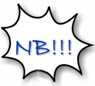 Воркшоп (Workshop) (у перекладі з англійської workshop - майстерня) - активний метод групової роботи, центральною ідеєю, якого є те, що на воркшопі всі учасники активні та самостійні. В основі методу лежить інтенсивна групова взаємодія, при цьому акцент робиться на отриманні динамічного знання. Кожен з учасників приходить на воркшоп зі своїм унікальним і неповторним досвідом, отриманим у процесі професійної діяльності, і таким же індивідуальним поглядом і ставленням до тих чи інших професійних проблем.Воркшоп - це дослідження, фокусом якого є окремо взята і неоднозначна проблема. Спеціальним чином організований процес роботи в групі дозволяє поглянути на неї об'ємно, з різних, часом найнесподіваніших ракурсів. Воркшоп допомагає актуалізувати досвід, який є в групі й інтегрувати на основі існуючих ресурсів новий погляд і розуміння проблеми, що розглядається. Таким чином, воркшоп допомагає стати всім його учасникам після закінчення більш компетентними, ніж на початку.